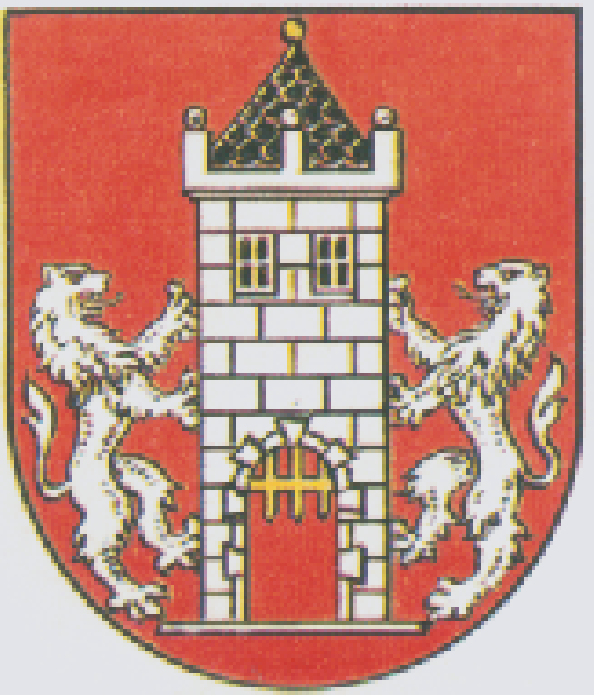 Usnesení               20. zasedání Rady města Kdyně                konaného dne 15. října 20151.    RM rozhodla: Uzavřít nájemní smlouvu na byt č. 202 o velikosti garsoniéra, Nádražní 660, 345 06 Kdyně              s panem Josefem Štípkem, bytem Nové Chalupy 8, 345 06 Kdyně. Nájemní smlouva se uzavírá na dobu určitou jeden rok.Uzavřít nájemní smlouvu na byt č. 015 o velikosti 2+k, Na Koželužně 613, 345 06 Kdyně              s panem Jaroslavem Haladou, bytem Hluboká 129, 345 06 Kdyně. Nájemní smlouva se uzavírá na dobu určitou.Uzavřít nájemní smlouvu na byt č. 003 o velikosti 2+1, Dělnická 488, 345 06 Kdyně              s panem Liborem Havlovicem, bytem Náměstí 131, 345 06 Kdyně. Nájemní smlouva se uzavírá na dobu určitou.Uzavřít nájemní smlouvu na byt č. 004 o velikosti 2+1, Náměstí 131, 345 06 Kdyně              s paní Blankou Preisovou, bytem 345 02 Kout na Šumavě 253. Nájemní smlouva se uzavírá na dobu určitou.Uzavřít nájemní smlouvu na byt č. 003 o velikosti 1+1, kategorie C, Náměstí 358, 345 06 Kdyně s panem Miroslavem Hůrkou, bytem Družstevní 500, 345 06 Kdyně. Nájemní smlouva se uzavírá na dobu určitou.Uzavřít Smlouvu o dílo na provádění autorského dozoru při realizaci investiční akce „Stavební úpravy a přístavba domu č.p. 643 na bytový dům s pečovatelskou službou – B.j. 11PB – PČB Kdyně „	s paní Ing. Vlastou Kůtovou - projektování pozemních staveb, Klatovská 426, 345 06 Kdyně, IČ: 617 88 678. Smluvní cena je stanovena ve výši 60 000,- Kč bez DPH.Uzavřít Dodatek č.1 ke smlouvě o dílo č 17/2015 na realizaci investiční akce „Stavební úpravy a přístavba domu č.p. 643 na bytový dům s pečovatelskou službou – B.j. 11PB – PČB Kdyně „	s DSP Domažlice, Havlíčkova 6, 344 01 Domažlice, IČ: 252 00 631. Jedná se o změnu výše DPH z 21% na 15 %  a tím změny celkové ceny díla z původní ceny 12,593.507,25 Kč vč. DPH na 11,969.035,73 Kč vč. DPH. Ostatní články smlouvy  o dílo se nemění.Uzavřít Smlouvu o budoucí smlouvě o zřízení  služebnosti inženýrské sítě s Česká telekomunikační Infrastruktura a.s. se sídlem Olšanská 2681/6, Žižkov, 130 00 Praha 3 , zastoupenou na základě plné moci  ŠINDY, a.s. se sídlem Štěrboholská 1404/104, 102 00 Praha 10 - Hostivař, IČ 241 26 039 na stavbu s názvem 11010-051146, TM_BTA_Domažlice_DOYKD_OK. Jedná se o uložení optického kabelu do pozemků p.č. 812/3, 812/2 a 871/6 v k.ú. Kdyně ve vlastnictví města Kdyně.Výše jednorázové náhrady činí 5 000,- Kč bez DPH.2.    RM schválila :2.1.	V souladu s ustanovením § 10a zákona č. 250/2000 Sb., o rozpočtových pravidlech územních rozpočtů v platném znění  uzavření Veřejnoprávní smlouvy o poskytnutí dotace ve výši 2 000,- Kč z rozpočtu města Kdyně Renatě Pešťákové, Hluboká 10, 345 06 Kdyně, IČ 617 88 864  na materiální a technické zabezpečení „Super sportovní soboty“, která se koná 24. října 2015 ve Kdyni.2.2.	Rozpočtová opatření č. 8/2015 týkající se zaúčtování dotace od úřadu práce a č. 9/2015 týkající se poskytnutí mimořádného finančního příspěvku příspěvkové organizaci Centrum vodní zábavy Kdyně ve výši 240 000,- Kč, z toho na částečnou úhradu faktur pro Transteplo Kdyně, spol. s r.o. částka 215 000,- Kč a na tvorbu FRIM v částce 25 000,- Kč .3.    RM projednala:4.1.	Nabídku 1. Chodské realitní kanceláře, Náměstí Míru 133, 344 01 Domažlice učiněné městu Kdyně prodeje nemovitostí v k.ú. Kdyně, a to  prodeje stp.č.9, jehož součástí je budova čp. 9, stavba občanského vybavení a pozemku p.č. 51/1 – zahrada, včetně příslušenství.	Rada města předběžně souhlasí  s odkoupením těchto nemovitostí za kupní cenu 5 mil. Kč.  Po schválení rozpočtu na příští kalendářní rok koupi předloží ke schválení na jednání Zastupitelstva města Kdyně v 1. čtvrtletí roku 2016.5.    RM bere na vědomí:5.1.	Příkaz č. 1/2015 starosty města Kdyně k provedení inventarizace majetku a závazků a plán inventur za rok 2015.  Ing. Vladislav Vilímec v.r.			       			Jan Löffelmann v.r.	           místostarosta					      		        starosta   